Stand 03/2017StromStand 03/2017StromF.1 Inbetriebsetzungsprotokoll für Erzeugungsanlagen (EZA)(laut VDE-AR-N 4105)F.1 Inbetriebsetzungsprotokoll für Erzeugungsanlagen (EZA)(laut VDE-AR-N 4105)F.1 Inbetriebsetzungsprotokoll für Erzeugungsanlagen (EZA)(laut VDE-AR-N 4105)F.1 Inbetriebsetzungsprotokoll für Erzeugungsanlagen (EZA)(laut VDE-AR-N 4105)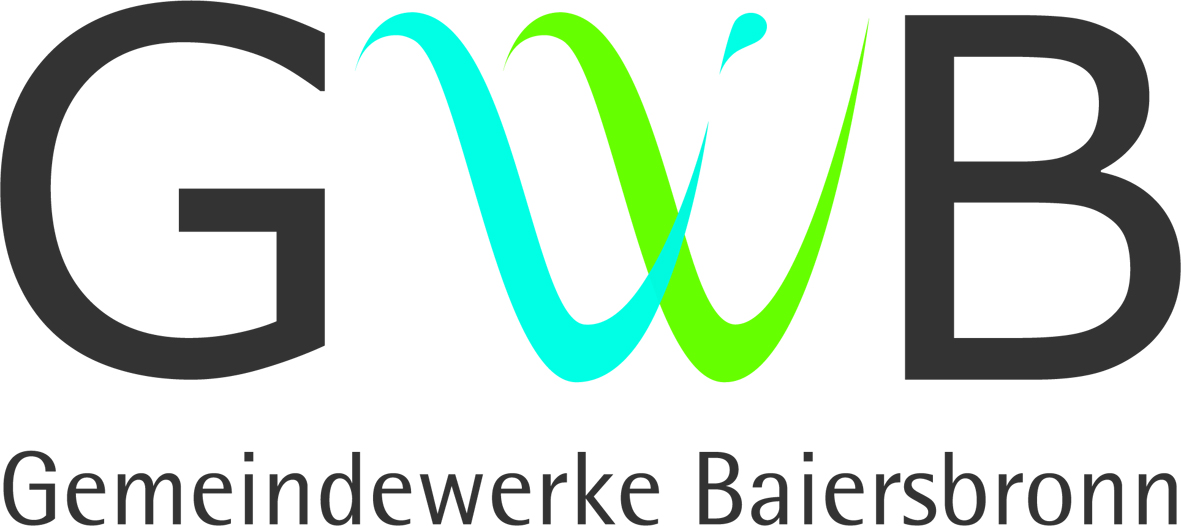 Inbetriebsetzungsprotokoll für EZA am Niederspannungsnetz (von der Elektrofachkraft auszufüllen)Inbetriebsetzungsprotokoll für EZA am Niederspannungsnetz (von der Elektrofachkraft auszufüllen)An dieGemeindewerke BaiersbronnNeumühleweg 1172270 BaiersbronnAn dieGemeindewerke BaiersbronnNeumühleweg 1172270 BaiersbronnAn dieGemeindewerke BaiersbronnNeumühleweg 1172270 BaiersbronnAn dieGemeindewerke BaiersbronnNeumühleweg 1172270 BaiersbronnAn dieGemeindewerke BaiersbronnNeumühleweg 1172270 BaiersbronnAn dieGemeindewerke BaiersbronnNeumühleweg 1172270 BaiersbronnAnlagenanschriftAnlagenanschriftName und Vorname oder FirmenbezeichnungStraße, Hausnummer, HausnummernzusatzPLZ, OrtName und Vorname oder FirmenbezeichnungStraße, Hausnummer, HausnummernzusatzPLZ, OrtName und Vorname oder FirmenbezeichnungStraße, Hausnummer, HausnummernzusatzPLZ, OrtName und Vorname oder FirmenbezeichnungStraße, Hausnummer, HausnummernzusatzPLZ, OrtName und Vorname oder FirmenbezeichnungStraße, Hausnummer, HausnummernzusatzPLZ, OrtName und Vorname oder FirmenbezeichnungStraße, Hausnummer, HausnummernzusatzPLZ, OrtAnlagenerrichter (verantwortliche Elektrofachkraft)Anlagenerrichter (verantwortliche Elektrofachkraft)FirmenbezeichnungStraße, Hausnummer, HausnummernzusatzPLZ, OrtTelefon 			FaxFirmenbezeichnungStraße, Hausnummer, HausnummernzusatzPLZ, OrtTelefon 			FaxFirmenbezeichnungStraße, Hausnummer, HausnummernzusatzPLZ, OrtTelefon 			FaxFirmenbezeichnungStraße, Hausnummer, HausnummernzusatzPLZ, OrtTelefon 			FaxFirmenbezeichnungStraße, Hausnummer, HausnummernzusatzPLZ, OrtTelefon 			FaxFirmenbezeichnungStraße, Hausnummer, HausnummernzusatzPLZ, OrtTelefon 			FaxMax. Scheinleistung SAmax       kVAMax. Scheinleistung SAmax       kVAMax. Scheinleistung SAmax       kVAMax. Scheinleistung SAmax       kVAMax. Wirkleistung PAmax       kWMax. Wirkleistung PAmax       kWMax. Wirkleistung PAmax       kWMax. Wirkleistung PAmax       kWBlindleistungs-Anforderung (wird im Schreiben "Mitteilung zum Netzverknüpfungspunkt" angegeben)Blindleistungs-Anforderung (wird im Schreiben "Mitteilung zum Netzverknüpfungspunkt" angegeben)Blindleistungs-Anforderung (wird im Schreiben "Mitteilung zum Netzverknüpfungspunkt" angegeben)Blindleistungs-Anforderung (wird im Schreiben "Mitteilung zum Netzverknüpfungspunkt" angegeben) Fester Verschiebungsfaktor cos φ         untererregt    übererregt        (nur auszufüllen wenn ein fester cos φ vorgegeben wurde) Wirkleistungskennlinie cos φ (P) Fester Verschiebungsfaktor cos φ         untererregt    übererregt        (nur auszufüllen wenn ein fester cos φ vorgegeben wurde) Wirkleistungskennlinie cos φ (P) Fester Verschiebungsfaktor cos φ         untererregt    übererregt        (nur auszufüllen wenn ein fester cos φ vorgegeben wurde) Wirkleistungskennlinie cos φ (P) Fester Verschiebungsfaktor cos φ         untererregt    übererregt        (nur auszufüllen wenn ein fester cos φ vorgegeben wurde) Wirkleistungskennlinie cos φ (P)Eingestellter cos φ an der Erzeugungsanlage (EZA)Eingestellter cos φ an der Erzeugungsanlage (EZA)Eingestellter cos φ an der Erzeugungsanlage (EZA)Eingestellter cos φ an der Erzeugungsanlage (EZA) cos φ = 0,95 cos φ = 0,9 cos φ =       cos φ = 0,95 cos φ = 0,9 cos φ =       cos φ = 0,95 cos φ = 0,9 cos φ =       cos φ = 0,95 cos φ = 0,9 cos φ =      Für PV-Anlagen: Modulleistung/Generatorleistung PAGen (für Einspeisevergütung maßgebend)Für PV-Anlagen: Modulleistung/Generatorleistung PAGen (für Einspeisevergütung maßgebend)Für PV-Anlagen: Modulleistung/Generatorleistung PAGen (für Einspeisevergütung maßgebend)Für PV-Anlagen: Modulleistung/Generatorleistung PAGen (für Einspeisevergütung maßgebend)Für PV-Anlagen: Modulleistung/Generatorleistung PAGen (für Einspeisevergütung maßgebend)Für PV-Anlagen: Modulleistung/Generatorleistung PAGen (für Einspeisevergütung maßgebend)Für PV-Anlagen: Modulleistung/Generatorleistung PAGen (für Einspeisevergütung maßgebend)      kWpAbrechnungsmessung: Vorinbetriebsetzungsprüfung und Inbetriebsetzungsprüfung erfolgt?Abrechnungsmessung: Vorinbetriebsetzungsprüfung und Inbetriebsetzungsprüfung erfolgt?Abrechnungsmessung: Vorinbetriebsetzungsprüfung und Inbetriebsetzungsprüfung erfolgt?Abrechnungsmessung: Vorinbetriebsetzungsprüfung und Inbetriebsetzungsprüfung erfolgt?Abrechnungsmessung: Vorinbetriebsetzungsprüfung und Inbetriebsetzungsprüfung erfolgt?Abrechnungsmessung: Vorinbetriebsetzungsprüfung und Inbetriebsetzungsprüfung erfolgt?Abrechnungsmessung: Vorinbetriebsetzungsprüfung und Inbetriebsetzungsprüfung erfolgt?Typspezifischer Konformitätsnachweis nach VDE-AR-N 4105:2011-08 für die Erzeugungseinheit/-en vorhanden? (Auf Anforderung sind diese bei den Gemeindewerken Baiersbronn einzureichen)Typspezifischer Konformitätsnachweis nach VDE-AR-N 4105:2011-08 für die Erzeugungseinheit/-en vorhanden? (Auf Anforderung sind diese bei den Gemeindewerken Baiersbronn einzureichen)Typspezifischer Konformitätsnachweis nach VDE-AR-N 4105:2011-08 für die Erzeugungseinheit/-en vorhanden? (Auf Anforderung sind diese bei den Gemeindewerken Baiersbronn einzureichen)Typspezifischer Konformitätsnachweis nach VDE-AR-N 4105:2011-08 für die Erzeugungseinheit/-en vorhanden? (Auf Anforderung sind diese bei den Gemeindewerken Baiersbronn einzureichen)Typspezifischer Konformitätsnachweis nach VDE-AR-N 4105:2011-08 für die Erzeugungseinheit/-en vorhanden? (Auf Anforderung sind diese bei den Gemeindewerken Baiersbronn einzureichen)Typspezifischer Konformitätsnachweis nach VDE-AR-N 4105:2011-08 für die Erzeugungseinheit/-en vorhanden? (Auf Anforderung sind diese bei den Gemeindewerken Baiersbronn einzureichen)Typspezifischer Konformitätsnachweis nach VDE-AR-N 4105:2011-08 für die Erzeugungseinheit/-en vorhanden? (Auf Anforderung sind diese bei den Gemeindewerken Baiersbronn einzureichen) jaTypspezifischer Konformitätsnachweis nach VDE-AR-N 4105:2011-08 für den zentralen oder integrierten NA-Schutz vorhanden? (Auf Anforderung sind diese bei den Gemeindewerken Baiersbronn einzureichen)Typspezifischer Konformitätsnachweis nach VDE-AR-N 4105:2011-08 für den zentralen oder integrierten NA-Schutz vorhanden? (Auf Anforderung sind diese bei den Gemeindewerken Baiersbronn einzureichen)Typspezifischer Konformitätsnachweis nach VDE-AR-N 4105:2011-08 für den zentralen oder integrierten NA-Schutz vorhanden? (Auf Anforderung sind diese bei den Gemeindewerken Baiersbronn einzureichen)Typspezifischer Konformitätsnachweis nach VDE-AR-N 4105:2011-08 für den zentralen oder integrierten NA-Schutz vorhanden? (Auf Anforderung sind diese bei den Gemeindewerken Baiersbronn einzureichen)Typspezifischer Konformitätsnachweis nach VDE-AR-N 4105:2011-08 für den zentralen oder integrierten NA-Schutz vorhanden? (Auf Anforderung sind diese bei den Gemeindewerken Baiersbronn einzureichen)Typspezifischer Konformitätsnachweis nach VDE-AR-N 4105:2011-08 für den zentralen oder integrierten NA-Schutz vorhanden? (Auf Anforderung sind diese bei den Gemeindewerken Baiersbronn einzureichen)Typspezifischer Konformitätsnachweis nach VDE-AR-N 4105:2011-08 für den zentralen oder integrierten NA-Schutz vorhanden? (Auf Anforderung sind diese bei den Gemeindewerken Baiersbronn einzureichen) jaEingestellter Wert am integrierten zentralen  integrierten zentralen NA-Schutz für den Spannungssteigerungsschutz U >NA-Schutz für den Spannungssteigerungsschutz U >NA-Schutz für den Spannungssteigerungsschutz U >NA-Schutz für den Spannungssteigerungsschutz U >      UnWenn zentraler NA-Schutz vorhanden: Auslösetest "Zentraler NA-Schutz" erfolgreich durchgeführt? Wenn zentraler NA-Schutz vorhanden: Auslösetest "Zentraler NA-Schutz" erfolgreich durchgeführt? Wenn zentraler NA-Schutz vorhanden: Auslösetest "Zentraler NA-Schutz" erfolgreich durchgeführt? Wenn zentraler NA-Schutz vorhanden: Auslösetest "Zentraler NA-Schutz" erfolgreich durchgeführt? Wenn zentraler NA-Schutz vorhanden: Auslösetest "Zentraler NA-Schutz" erfolgreich durchgeführt? Wenn zentraler NA-Schutz vorhanden: Auslösetest "Zentraler NA-Schutz" erfolgreich durchgeführt? Wenn zentraler NA-Schutz vorhanden: Auslösetest "Zentraler NA-Schutz" erfolgreich durchgeführt? Einspeisemanagement nach EEG vorhanden und funktionstüchtig? oderReduzierung der Einspeiseleistung auf 70 % der Erzeugungsleistung (Modulleistung)?Wenn 70 % Regelung  Begrenzung der max. Einspeise-/Wirkleistung PAmax70 auf:Einspeisemanagement nach EEG vorhanden und funktionstüchtig? oderReduzierung der Einspeiseleistung auf 70 % der Erzeugungsleistung (Modulleistung)?Wenn 70 % Regelung  Begrenzung der max. Einspeise-/Wirkleistung PAmax70 auf:Einspeisemanagement nach EEG vorhanden und funktionstüchtig? oderReduzierung der Einspeiseleistung auf 70 % der Erzeugungsleistung (Modulleistung)?Wenn 70 % Regelung  Begrenzung der max. Einspeise-/Wirkleistung PAmax70 auf:Einspeisemanagement nach EEG vorhanden und funktionstüchtig? oderReduzierung der Einspeiseleistung auf 70 % der Erzeugungsleistung (Modulleistung)?Wenn 70 % Regelung  Begrenzung der max. Einspeise-/Wirkleistung PAmax70 auf:Einspeisemanagement nach EEG vorhanden und funktionstüchtig? oderReduzierung der Einspeiseleistung auf 70 % der Erzeugungsleistung (Modulleistung)?Wenn 70 % Regelung  Begrenzung der max. Einspeise-/Wirkleistung PAmax70 auf:Einspeisemanagement nach EEG vorhanden und funktionstüchtig? oderReduzierung der Einspeiseleistung auf 70 % der Erzeugungsleistung (Modulleistung)?Wenn 70 % Regelung  Begrenzung der max. Einspeise-/Wirkleistung PAmax70 auf:Einspeisemanagement nach EEG vorhanden und funktionstüchtig? oderReduzierung der Einspeiseleistung auf 70 % der Erzeugungsleistung (Modulleistung)?Wenn 70 % Regelung  Begrenzung der max. Einspeise-/Wirkleistung PAmax70 auf:___________ kWSofern die Erzeugungsanlage im Sinne der zurzeit gültigen DIN VDE Bestimmungen und der Unfallverhütungsvorschrift BGV A3 als abgeschlossene elektrische Betriebsstätten gilt, dürfen Laien diese Betriebsstätte nur in Begleitung von Elektrofachkräften oder elektrisch unterwiesenen Personen betreten. Die Erzeugungsanlage ist nach den Bedingungen der VDE-Anwenderregel "Erzeugungsanlagen am Niederspannungsgesetz" und den Technischen Anschlussbedingungen der Gemeindewerke Baiersbronn errichtet. Im Rahmen der Übergabe hat der Anlagenerrichter den Anlagenbetreiber eingewiesen und die Erzeugungsanlage gemäß BGV A3 § 3 und § 5 oder TRBS 1201 für betriebsbereit erklärt.Sofern die Erzeugungsanlage im Sinne der zurzeit gültigen DIN VDE Bestimmungen und der Unfallverhütungsvorschrift BGV A3 als abgeschlossene elektrische Betriebsstätten gilt, dürfen Laien diese Betriebsstätte nur in Begleitung von Elektrofachkräften oder elektrisch unterwiesenen Personen betreten. Die Erzeugungsanlage ist nach den Bedingungen der VDE-Anwenderregel "Erzeugungsanlagen am Niederspannungsgesetz" und den Technischen Anschlussbedingungen der Gemeindewerke Baiersbronn errichtet. Im Rahmen der Übergabe hat der Anlagenerrichter den Anlagenbetreiber eingewiesen und die Erzeugungsanlage gemäß BGV A3 § 3 und § 5 oder TRBS 1201 für betriebsbereit erklärt.Sofern die Erzeugungsanlage im Sinne der zurzeit gültigen DIN VDE Bestimmungen und der Unfallverhütungsvorschrift BGV A3 als abgeschlossene elektrische Betriebsstätten gilt, dürfen Laien diese Betriebsstätte nur in Begleitung von Elektrofachkräften oder elektrisch unterwiesenen Personen betreten. Die Erzeugungsanlage ist nach den Bedingungen der VDE-Anwenderregel "Erzeugungsanlagen am Niederspannungsgesetz" und den Technischen Anschlussbedingungen der Gemeindewerke Baiersbronn errichtet. Im Rahmen der Übergabe hat der Anlagenerrichter den Anlagenbetreiber eingewiesen und die Erzeugungsanlage gemäß BGV A3 § 3 und § 5 oder TRBS 1201 für betriebsbereit erklärt.Sofern die Erzeugungsanlage im Sinne der zurzeit gültigen DIN VDE Bestimmungen und der Unfallverhütungsvorschrift BGV A3 als abgeschlossene elektrische Betriebsstätten gilt, dürfen Laien diese Betriebsstätte nur in Begleitung von Elektrofachkräften oder elektrisch unterwiesenen Personen betreten. Die Erzeugungsanlage ist nach den Bedingungen der VDE-Anwenderregel "Erzeugungsanlagen am Niederspannungsgesetz" und den Technischen Anschlussbedingungen der Gemeindewerke Baiersbronn errichtet. Im Rahmen der Übergabe hat der Anlagenerrichter den Anlagenbetreiber eingewiesen und die Erzeugungsanlage gemäß BGV A3 § 3 und § 5 oder TRBS 1201 für betriebsbereit erklärt.Sofern die Erzeugungsanlage im Sinne der zurzeit gültigen DIN VDE Bestimmungen und der Unfallverhütungsvorschrift BGV A3 als abgeschlossene elektrische Betriebsstätten gilt, dürfen Laien diese Betriebsstätte nur in Begleitung von Elektrofachkräften oder elektrisch unterwiesenen Personen betreten. Die Erzeugungsanlage ist nach den Bedingungen der VDE-Anwenderregel "Erzeugungsanlagen am Niederspannungsgesetz" und den Technischen Anschlussbedingungen der Gemeindewerke Baiersbronn errichtet. Im Rahmen der Übergabe hat der Anlagenerrichter den Anlagenbetreiber eingewiesen und die Erzeugungsanlage gemäß BGV A3 § 3 und § 5 oder TRBS 1201 für betriebsbereit erklärt.Sofern die Erzeugungsanlage im Sinne der zurzeit gültigen DIN VDE Bestimmungen und der Unfallverhütungsvorschrift BGV A3 als abgeschlossene elektrische Betriebsstätten gilt, dürfen Laien diese Betriebsstätte nur in Begleitung von Elektrofachkräften oder elektrisch unterwiesenen Personen betreten. Die Erzeugungsanlage ist nach den Bedingungen der VDE-Anwenderregel "Erzeugungsanlagen am Niederspannungsgesetz" und den Technischen Anschlussbedingungen der Gemeindewerke Baiersbronn errichtet. Im Rahmen der Übergabe hat der Anlagenerrichter den Anlagenbetreiber eingewiesen und die Erzeugungsanlage gemäß BGV A3 § 3 und § 5 oder TRBS 1201 für betriebsbereit erklärt.Sofern die Erzeugungsanlage im Sinne der zurzeit gültigen DIN VDE Bestimmungen und der Unfallverhütungsvorschrift BGV A3 als abgeschlossene elektrische Betriebsstätten gilt, dürfen Laien diese Betriebsstätte nur in Begleitung von Elektrofachkräften oder elektrisch unterwiesenen Personen betreten. Die Erzeugungsanlage ist nach den Bedingungen der VDE-Anwenderregel "Erzeugungsanlagen am Niederspannungsgesetz" und den Technischen Anschlussbedingungen der Gemeindewerke Baiersbronn errichtet. Im Rahmen der Übergabe hat der Anlagenerrichter den Anlagenbetreiber eingewiesen und die Erzeugungsanlage gemäß BGV A3 § 3 und § 5 oder TRBS 1201 für betriebsbereit erklärt.Sofern die Erzeugungsanlage im Sinne der zurzeit gültigen DIN VDE Bestimmungen und der Unfallverhütungsvorschrift BGV A3 als abgeschlossene elektrische Betriebsstätten gilt, dürfen Laien diese Betriebsstätte nur in Begleitung von Elektrofachkräften oder elektrisch unterwiesenen Personen betreten. Die Erzeugungsanlage ist nach den Bedingungen der VDE-Anwenderregel "Erzeugungsanlagen am Niederspannungsgesetz" und den Technischen Anschlussbedingungen der Gemeindewerke Baiersbronn errichtet. Im Rahmen der Übergabe hat der Anlagenerrichter den Anlagenbetreiber eingewiesen und die Erzeugungsanlage gemäß BGV A3 § 3 und § 5 oder TRBS 1201 für betriebsbereit erklärt.Die Inbetriebsetzung der Erzeugungsanlage erfolgte am:				     Bei Anlagenumzug oder Wiederinbetriebnahme: Erstinbetriebsetzung erfolgte am: 	     Die Inbetriebsetzung der Erzeugungsanlage erfolgte am:				     Bei Anlagenumzug oder Wiederinbetriebnahme: Erstinbetriebsetzung erfolgte am: 	     Die Inbetriebsetzung der Erzeugungsanlage erfolgte am:				     Bei Anlagenumzug oder Wiederinbetriebnahme: Erstinbetriebsetzung erfolgte am: 	     Die Inbetriebsetzung der Erzeugungsanlage erfolgte am:				     Bei Anlagenumzug oder Wiederinbetriebnahme: Erstinbetriebsetzung erfolgte am: 	     Die Inbetriebsetzung der Erzeugungsanlage erfolgte am:				     Bei Anlagenumzug oder Wiederinbetriebnahme: Erstinbetriebsetzung erfolgte am: 	     Die Inbetriebsetzung der Erzeugungsanlage erfolgte am:				     Bei Anlagenumzug oder Wiederinbetriebnahme: Erstinbetriebsetzung erfolgte am: 	     Die Inbetriebsetzung der Erzeugungsanlage erfolgte am:				     Bei Anlagenumzug oder Wiederinbetriebnahme: Erstinbetriebsetzung erfolgte am: 	     Die Inbetriebsetzung der Erzeugungsanlage erfolgte am:				     Bei Anlagenumzug oder Wiederinbetriebnahme: Erstinbetriebsetzung erfolgte am: 	     Ort, DatumOrt, DatumAnlagenbetreiberAnlagenbetreiberAnlagenbetreiberEingetragene verantwortliche ElektrofachkraftEingetragene verantwortliche ElektrofachkraftEingetragene verantwortliche ElektrofachkraftEingetragene verantwortliche Elektrofachkraft